.Count in: Approx. 21 secondsSection 1: Cross ,Back, Ball, Walk Walk, Step ½ pivot turn, walk walk (Optional full turn)Section 2: Basic nightclub R, basic nightclub L making ¼ turn R, rocking chairRESTART HERE ON WALL 5Section 3: Step Fwd, step back ½ turn, coaster cross, rock and cross, point, touchSection 4: Chasse R, ½ Turn, Chasse Left, Rock back and side, behind side, step fwdSection 5: Rock, Recover, Ball Rock Recover, ½ Turn Right, Rock Back, Recover, Walk, WalkSection  6: Nightclub Basic Right, Nightclub Basic Left with ¼ turn. Mambo ½ Left, ½, ¼RESTART: On wall 5 Restart the dance after count 16Sent From Heaven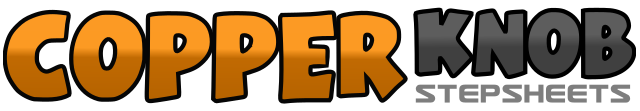 .......Count:48Wall:4Level:Intermediate.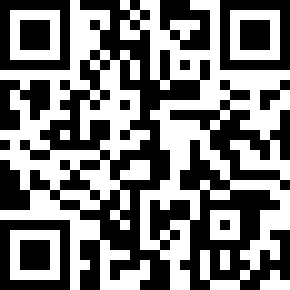 Choreographer:Julie Lockton (ES) & Dave Morgan (UK) - June 2019Julie Lockton (ES) & Dave Morgan (UK) - June 2019Julie Lockton (ES) & Dave Morgan (UK) - June 2019Julie Lockton (ES) & Dave Morgan (UK) - June 2019Julie Lockton (ES) & Dave Morgan (UK) - June 2019.Music:God Gave Me You - Bryan White : (4:03)God Gave Me You - Bryan White : (4:03)God Gave Me You - Bryan White : (4:03)God Gave Me You - Bryan White : (4:03)God Gave Me You - Bryan White : (4:03)........1-2&3-4Cross R over L, step back on L, step back on ball of R foot (&), walk fwd L, R5&6-7-8Step fwd L, step ½ turn over R (06:00), step fwd L, walk fwd R, walk fwd L (Optional Full Turn)1-2&3-4&Step R to R side, rock back on L, recover onto R, step L to L side, rock back on R, recover onto L making ¼ turn right5-6-7-8Rock fwd on R, recover onto L, rock back on R, recover onto L1-2-3&4Step fwd on R, making ½ turn over R step back on the L, step back on R, step L beside R, cross R over L5&6-7-8Rock L to L side, recover onto R, cross L over R, point R to R diagonal, touch R beside L1&2-3&4Step R to R side, step L beside R,  step R to R side, making ½ turn over R shoulder step L to L side, step R beside L, step L to L side5&6Rock back R behind L, Recover on L, Step R to R side7&8Step L behind R, Step R to R side, Step fwd on L1-2&Rock fwd on R, recover on L, step R next to L3-4&Rock Back on L, recover on R, make 1/2 R right stepping back on the L5-6Rock back on R, recover onto L7-8Walk forward R, L (Optional Full Turn)1-2&Step R to R side, rock back on L, recover on the R3-4 & 5Step L to L side, rock back on R, recover on L.  Make ¼ turn R stepping fwd on R6&7Rock forward on left, Recover on right. Make 1/2 turn left8 &Make 1/2 turn left stepping back right. Make 1/4 turn left stepping left to left side